H L Á Š E N Í   M Í S T N Í H O   R O Z H L A S U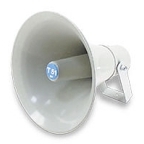 ÚTERÝ – 4.7.2017Milí spoluobčané.Přejeme vám hezké dopoledne.Poslechněte si hlášení.Ve středu 5.7.2017 bude Sběrný dvůr Přáslavice uzavřen.Děkujeme za pochopení.MUDr. Peter Keller upozorňuje na čerpání řádné dovolené, které potrvá až do 6. července 2017. Zastupuje ho MUDr. Kafka ve Velké Bystřici. Další podrobnosti najdete na letáku ve vývěsce. Oznamujeme občanům, že ve středu 28. 6. 2017 byly zahájeny práce na obecním sídlišti z důvodu rekonstrukce vodovodu, veřejného osvětlení, datových rozvodů a přeložky nízkého napětí. V průběhu realizace může dojít k omezení dodávky vody a elektrické energie. Ztíženo bude i parkování osobních vozidel. Prosíme nájemníky obecního sídliště o trpělivost a shovívavost.Termín ukončení: 9 – 10/2017.Obecní knihovna bude v prázdninovém období uzavřená od 17. do 30. července. Jinak bude v běžném provozu v pondělí a ve středu vždy od 17.00 do 19.00 hodin.